Erasmus+ or international students coming to ECOLE LAMACHE-ISTLApplication for the academic year : 20_ _ _/20_ _ _IntroductionERASMUS+ incoming exchange students Students from all over Europe are welcome to study one or two semester at our Institute LA MACHE as part of the program in their home institutions. We are especially pleased to invite the students of Universities with which we cooperate under ERASMUS+ scheme. However, even if your home University has not signed an ERASMUS+ agreement with us, yet you wish to do a period of studies at LA MACHE Institute, and your University accepts your choice, we are looking forward to hearing from you. Tuition fees might be applied; in case of any questions please contact us at tatiana.rupcic@lamache.org.Study abroad students Students from non EU countries are welcome to study one semester at our Institute LA MACHE as part of the program in their home institutions. Tuition fees are applied; in case of any questions please contact us at tatiana.rupcic@lamache.org.How to applyApplications should be sent to the International office no later than 30th of June for the winter semester and 30th November for the spring semester. You should receive the confirmation by three weeks later. You need to complete our application form and Learning Agreement to download from our website: Choose subjects from the lists described in our Web Site page: http://www.ecolelamache.org/international/program.html for your Learning Agreement. For all the subjects the minimum number of ECTS credits is 20, maximum 40 per one semester.Send us the following documents by post and by email:Application Form (Printed and signed by your supervisor) Learning Agreement (Printed and signed by your supervisor)Transcript of records (issued by your University) copy by Email1 passport-size photoCopy of your passport or IDCopy of EU health cardCopy of civil liability insurancePost Address:		 SUP’LAMACHE – CIELMadame Tatiana.RUPCIC69 Boulevard Jean XXIII69373 LYON Cedex 08 FRANCEEmail address:          tatiana.rupcic@lamache.orgATTENTION:We will not accept applications after deadlines: 30th of June for the winter semester and 30th of November for the spring semester.STUDENT APPLICATION FORM
ACADEMIC YEAR: 20_ _ _/20_ _ _This application should be completed in BLOCK LETTERS so that it can be easily copiedNB: Transcript of records must be attached to this Application Form. Name :Name :Name :PhotoSurname : Surname : Surname : PhotoDate of Birth (dd/mm/yyyy) : Date of Birth (dd/mm/yyyy) : Date of Birth (dd/mm/yyyy) : PhotoSex :  Female  MaleSex :  Female  MaleNationality : PhotoPermanent adress :Street : Street : PhotoPermanent adress :Postal code : Postal code : PhotoPermanent adress :Town : Town : PhotoPermanent adress :Country : Country : Photo :  : 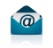  : PhotoLanguage(s) knowledge sufficient to follow lectures:   EnglishLanguage(s) knowledge sufficient to follow lectures:   EnglishLanguage(s) knowledge sufficient to follow lectures:   EnglishLanguage(s) knowledge sufficient to follow lectures:   EnglishSending institution:Sending institution:Sending institution:Address:Address:Address:Field of study:Field of study:Title to be achieved:Current year of study:Current year of study: First Semester     Second SemesterSending institution departmental coordinator:Sending institution departmental coordinator:Sending institution departmental coordinator: : : :Sending institution institutional coordinator:Sending institution institutional coordinator:Sending institution institutional coordinator: : : :Receiving institution: ECOLE LA MACHEECOLE LA MACHEErasmus code : F LYON47Address: 69 boulevard Jean XXIII – 69373 LYON CEDEX 08 - FRANCE69 boulevard Jean XXIII – 69373 LYON CEDEX 08 - FRANCE69 boulevard Jean XXIII – 69373 LYON CEDEX 08 - FRANCEStudy : Business and Project Management in industryBusiness and Project Management in industryDepartment : I S T LPériode of study:Start :                                                                End :Start :                                                                End :Start :                                                                End :Receiving institution Erasmus coordinator : Receiving institution Erasmus coordinator : RUPCIC TatianaRUPCIC Tatiana : +33 4 72 78 85 01 : tatiana.rupcic@lamache.org : tatiana.rupcic@lamache.org : tatiana.rupcic@lamache.orgSignature of the student :Date : ___________________Signature of Erasmus representativeDate : ____________________RECEIVING INSTITUTIONWe hereby acknowledge receipt of the application, the proposed learning agreement and the candidate's Transcript of records.RECEIVING INSTITUTIONWe hereby acknowledge receipt of the application, the proposed learning agreement and the candidate's Transcript of records.RECEIVING INSTITUTIONWe hereby acknowledge receipt of the application, the proposed learning agreement and the candidate's Transcript of records.The above-mentioned student is :  provisionally accepted at our institution  not accepted at our institution  provisionally accepted at our institution  not accepted at our institutionDepartmental coordinator's signature:Date : ___________________Departmental coordinator's signature:Date : ___________________Institutional coordinator's signature :Date : ___________________